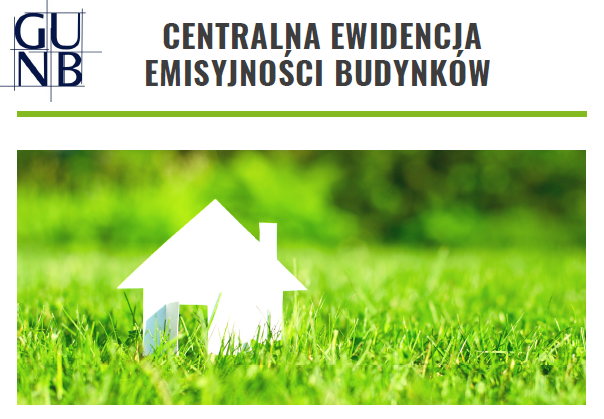 Od 1 lipca 2021 roku każdy właściciel lub zarządca budynku będzie zobowiązany do złożenia w Centralnej Ewidencji Emisyjności Budynków (CEEB) deklaracji dotyczącej źródeł ciepła i spalania paliw.Celem stworzenia centralnej bazy (tj. CEEB – Centralnej Ewidencji Emisyjności Budynków) jest poprawa jakości powietrza – likwidacja głównej przyczyny zanieczyszczeń – emisji substancji powodujących smog. CEEB będzie ważnym narzędziem wspierającym wymianę starych kotłów grzewczych, będzie również miejscem, gdzie dostępne będą informacje na temat wszystkich programów finansowania wymiany pieców.W bazie znajdą się docelowo wszystkie budynki, które posiadają źródło ciepła o mocy nieprzekraczającej 1 MW.Na kim spoczywa obowiązek złożenia deklaracji?Obowiązek złożenia deklaracji spoczywa na właścicielu lub zarządcy budynku, w którym znajduje się źródło ciepła i spalania paliw do 1 MW.  Jak można złożyć deklarację?W formie elektronicznej czyli przez internet, żeby to zrobić należy posiadać profil zaufany/bankowość elektroniczną/e-dowód, wejść na stronę www.zone.gunb.gov.pl,  nacisnąć -> złóż deklarację <-wypełnić ją i wysłać.W formie papierowej – wypełniony dokument można wysłać listem lub złożyć osobiście w Urzędzie Gminy Strzyżewice pokój nr 19.Jaki jest termin złożenia deklaracji?- 14 dni – dla źródeł ciepła uruchomionych po 1 lipca 2021 r.,- do 30 czerwca 2022 r. – dla źródeł ciepła uruchomionych przed 1 lipca 2021 r.Jakie informacje zawiera deklaracja?Zgodnie z ustawą o termomodernizacji deklaracja zawiera takie informacje jak:imię i nazwisko albo nazwę właściciela lub zarządcy budynku lub lokalu oraz adres miejsca zamieszkania lub siedziby;adres nieruchomości, w obrębie której eksploatowane jest źródło ciepła lub źródło spalania paliw;informacje o liczbie i rodzaju eksploatowanych w obrębie nieruchomości źródeł ciepła lub źródeł spalania paliw oraz o ich przeznaczeniu i wykorzystywanych w nich paliwach;numer telefonu właściciela lub zarządcy (opcjonalnie);adres e-mail (opcjonalnie).Czy złożenie deklaracji jest obowiązkowe?Złożenie deklaracji jest obowiązkowe. Niezłożenie deklaracji zgodnie z art. 27h ust. 1 ustawy o wspieraniu termomodernizacji i remontów oraz o centralnej ewidencji emisyjności budynków jest zagrożone karą grzywny.Dodatkowe informacje można uzyskać na stronie https://zone.gunb.gov.pl/Do pobrania:Deklaracja - Formularz A-budynki i lokale mieszkalne.Deklaracja - Formularz B -budynki i lokale niemieszkalne.Przykładowo wypełniona deklaracja A.Przykładowo wypełniona deklaracja B.Informator dla właścicieli i zarządców budynków.Ulotka informacyjna.